                                                                 Tygryski                                                     29.04Zobacz film edukacyjny  „Święta majowe” i wykonaj zadania razem z Zającem Błękitkiemhttps://www.youtube.com/watch?v=HHWZuAMV1aQ*Zabawa ruchowa- razem z Zającem Błękitkiem baw się do muzyki (5:04), ale jeśli usłyszysz Hymn musisz szybko stanąć na baczność. Majowe Święta – co chcemy o nich wiedzieć, jaka jest ich tradycja.Słuchanie opowiadania Barbary Szelągowskiej pt. ,,Majowe święta”.Skończyła się majówka. Ada i Olek po kilkudniowym pobycie u dziadków wrócili do przedszkola.Dziewczynka od razu pochwaliła się dzieciom , że razem z Olkiem pomagali dziadkowi powiesić flagę.Do ostatniego dnia pobytu biało-czerwona flaga wisiała dumnie nad wejściem do domu.-Ja też widziałem wiszące flagi – zawołał Kamil.-I ja też – powiedział Daniel.-A tak naprawdę to po co się wiesza ? - dopytywał Maciek . - I co to były za jakieś dziwne święta? Niebyło choinki ani jajek wielkanocnych...Inne dzieci też były bardzo ciekawe i dlatego pani postanowiła przypomnieć, co się działo przezostatnie dni. Cała grupa usiadła na dywanie.-To były święta państwowe. Obchodzone są co roku . Pierwszego maja zawsze przypadaŚwięto Pracy – zaczęła mówić pani . - Tyle że Święto Pracy obchodzone jest również w innych krajach.Zostało ustanowione wiele lat temu i w tym dniu czcimy trud wszystkich pracujących ludzi – waszychrodziców , dziadków, sąsiadów ...Drugiego maja mieliśmy Święto Flagi .Jesteśmy Polakami , mieszkamy w Polsce i dlatego powinniśmy szanować naszą flagę . Zaś trzeci maja to rocznica uchwalenia konstytucji . Konstytucja to taka umowa podpisana przez króla i szlachtę po to, żeby wszystkim lepiej się żyło.-A jak ten król wyglądał ?- dopytywał Antek. - Czy można go gdzieś spotkać ?-Nie , Antku , to wszystko było wiele lat temu. Ale jeżeli chcecie zobaczyć króla, możemy pójść domuzeum. To co, idziemy ?- zapytała pani.-Tak! - odpowiedziały dzieci chórem i już po chwili cała grupa poszła do pobliskiego muzeumzobaczyć wystawę upamiętniającą nie tylko podpisanie konstytucji , lecz także pozostałe majowe święta. Na ścianie wisiała wielka flaga Polski .-O , a to godło ! - powiedział Antek . - Orzeł w koronie . A co jest napisane tu obok , na tym plakacie ?-To hymn Polski – odpowiedziała pani . A na tych zdjęciach możecie zobaczyć , jak kiedyś obchodzonoŚwięto Pracy .-A co to za dziwnie ubrani ludzie na tym obrazku ?-To jest kopia obrazu naszego najsłynniejszego polskiego malarza Jana Matejki pt.,,Konstytucja 3 maja1791 roku” . I właśnie na nim możecie zobaczyć , jak wyglądali król , dostojnicy królewscy , szlachta izwykli ludzie . Kiedyś tak właśnie wszyscy się ubierali .Dzieci jeszcze przez długi czas wpatrywały się z zaciekawieniem w dzieło Matejki .-Cieszę się , że jestem Polakiem – szepnął Michał do ucha Ady .-Ja też – powiedziała dziewczynka i z dumą spojrzała na polską flagę .,,Tygrysku”, prawda że ciekawe?A teraz parę pytań .-Jakie barwy ma flaga Polski?-Dlaczego na początku maja wywiesza się polskie flagi ?-Jakie miejsce odwiedziła grupa Ady?-Co ciekawego zobaczyły dzieci w muzeum ?Praca w książce s. 44Rysuj flagę Polski po śladzie. Pokoloruj ją wg wzoru.*Otocz pętlą flagę Polski. Zwróć uwagę na ułożenie kolorów. Oglądanie reprodukcji obrazu Jana Matejki. Swobodne wypowiadanie się na jego temat.Przyjrzyj się uważnie reprodukcji obrazu Jana Matejki „Konstytucja 3 maja 1791 roku.”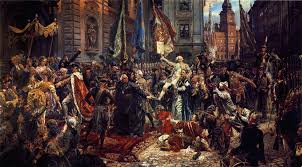 https://pl.wikipedia.org/wiki/Konstytucja_3_Maja_1791_roku#/media/Plik:Constitution_of_May_3,_1791_by_Jan_Matejko.PNGRodzicu przeczytaj. *Obraz Jana Matejki powstał dawno temu. Obecnie możemy go podziwiać w Zamku Królewskim w Warszawie. Na obrazie przedstawieni są ważni ludzie, którzy uczestniczyli w niezwykle istotnym wydarzeniu, jakim było uchwalenie Konstytucji 3 maja. Zapisano w niej najważniejsze zasady dotyczące życia w naszym kraju. Ludzie ubrani są w charakterystyczne stroje dla tamtych czasów. Z lewej strony obrazu można zauważyć ówczesnego króla Polski, Stanisława Augusta Poniatowskiego. Wanda Rutka Zabawa ruchowo – plastyczna pt. Flaga na wietrze.Przebieg zabawy: Rodzicu, wykonaj z Dzieckiem flagę Polski.(bibuła lub papier kolorowy )Przygotuj również marszowy utwór muzyczny.Dziecko maszeruje po pokoju trzymając w ręku flagę.Na przerwę w muzyce podnosi rękę i macha flagą.Cykl zabawy powtarzamy ale zmieniamy rękę, raz prawą, raz lewą.Na koniec Dziecko macha flagą oburącz.Oto jak maszeruję !3.Praca plastyczna ,,Orzeł”Do zajęcia potrzebujemy: czerwony arkusz papieru, kilka wacików kosmetycznych, żółty papier, dobryklej i nożyczki.Rodzicu, popatrz z Dzieckiem na przykładową pracę i wykorzystując powyższe pomoce dopomóż,,Tygryskowi” wykonać podobną pracę.A teraz popatrzcie ,jaki dumny jest wasz ,,Orzeł”.                                               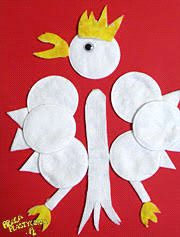 *4-latki mogą wykorzystać wyprawkę plastyczną karta nr. 12 Wyklej skrzydła orła kulkami lub małymi kawałkami białej bibuły.Koronę, dziób i szpony pokoloruj żółtym pisakiem. 